وزارة التعليم العالي والبحث العلميجامعة الانباركلية التربية للعلوم الإنسانيةوزارة التعليم العالي والبحث العلميجامعة الانباركلية التربية للعلوم الإنسانيةوزارة التعليم العالي والبحث العلميجامعة الانباركلية التربية للعلوم الإنسانيةوزارة التعليم العالي والبحث العلميجامعة الانباركلية التربية للعلوم الإنسانية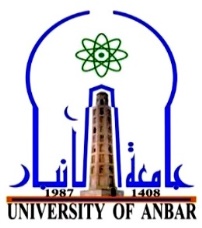 الدراسات العلياالدراسات العلياالدراسات العلياالدراسات العليااستمارة متابعة طلبة الدراسات العليا (الماجستير والدكتوراه)استمارة متابعة طلبة الدراسات العليا (الماجستير والدكتوراه)استمارة متابعة طلبة الدراسات العليا (الماجستير والدكتوراه)استمارة متابعة طلبة الدراسات العليا (الماجستير والدكتوراه)استمارة متابعة طلبة الدراسات العليا (الماجستير والدكتوراه)استمارة متابعة طلبة الدراسات العليا (الماجستير والدكتوراه)استمارة متابعة طلبة الدراسات العليا (الماجستير والدكتوراه)استمارة متابعة طلبة الدراسات العليا (الماجستير والدكتوراه)استمارة متابعة طلبة الدراسات العليا (الماجستير والدكتوراه)استمارة متابعة طلبة الدراسات العليا (الماجستير والدكتوراه)استمارة متابعة طلبة الدراسات العليا (الماجستير والدكتوراه)استمارة متابعة طلبة الدراسات العليا (الماجستير والدكتوراه)استمارة متابعة طلبة الدراسات العليا (الماجستير والدكتوراه)استمارة متابعة طلبة الدراسات العليا (الماجستير والدكتوراه)استمارة متابعة طلبة الدراسات العليا (الماجستير والدكتوراه)استمارة متابعة طلبة الدراسات العليا (الماجستير والدكتوراه)استمارة متابعة طلبة الدراسات العليا (الماجستير والدكتوراه)استمارة متابعة طلبة الدراسات العليا (الماجستير والدكتوراه)استمارة متابعة طلبة الدراسات العليا (الماجستير والدكتوراه)استمارة متابعة طلبة الدراسات العليا (الماجستير والدكتوراه)استمارة متابعة طلبة الدراسات العليا (الماجستير والدكتوراه)اسم الطالب الرباعي:اسم الطالب الرباعي:القسم:القسم:القسم:القسم:القسم:القسم:القسم:نوع الدراسة:نوع الدراسة:قناة القبول:قناة القبول:قناة القبول:قناة القبول:قناة القبول:قناة القبول:قناة القبول:الاختصاص العام/ للطالب:الاختصاص العام/ للطالب:الاختصاص الدقيق/ للطالب:الاختصاص الدقيق/ للطالب:الاختصاص الدقيق/ للطالب:الاختصاص الدقيق/ للطالب:الاختصاص الدقيق/ للطالب:الاختصاص الدقيق/ للطالب:الاختصاص الدقيق/ للطالب:رقم الامر الجامعي بالقبول:رقم الامر الجامعي بالقبول:تاريخه:تاريخه:تاريخه:تاريخه:تاريخه:تاريخه:تاريخه:/      //      //      //      //      //      //      /تاريخ المباشرة:تاريخ المباشرة:/      //      //      //      //      //      //      /تاريخ انتهاء الدراسة:تاريخ انتهاء الدراسة:تاريخ انتهاء الدراسة:تاريخ انتهاء الدراسة:تاريخ انتهاء الدراسة:تاريخ انتهاء الدراسة:تاريخ انتهاء الدراسة:/      //      //      //      //      //      //      /رقم الامر الاداري بإقرار العنوانرقم الامر الاداري بإقرار العنوانرقم الامر الاداري بإقرار العنوانرقم الامر الاداري بإقرار العنوانتاريخه:تاريخه:تاريخه:تاريخه:تاريخه:تاريخه:تاريخه:/      //      //      //      //      //      //      /اسم المشرف الاول:اسم المشرف الاول:اللقب العلمي:اللقب العلمي:اللقب العلمي:اللقب العلمي:اللقب العلمي:اللقب العلمي:اللقب العلمي:اسم المشرف الثاني:اسم المشرف الثاني:اللقب العلمي:اللقب العلمي:اللقب العلمي:اللقب العلمي:اللقب العلمي:اللقب العلمي:اللقب العلمي:الاختصاص العام/ للمشرف:الاختصاص العام/ للمشرف:الاختصاص الدقيق/ للمشرفالاختصاص الدقيق/ للمشرفالاختصاص الدقيق/ للمشرفالاختصاص الدقيق/ للمشرفالاختصاص الدقيق/ للمشرفالاختصاص الدقيق/ للمشرفالاختصاص الدقيق/ للمشرفعنوان الرسالة/ الاطروحة:عنوان الرسالة/ الاطروحة:تاريخ بدء التجربةتاريخ بدء التجربةنوع التجربة (حقلية/ مختبرية)نوع التجربة (حقلية/ مختبرية)نوع التجربة (حقلية/ مختبرية)نوع التجربة (حقلية/ مختبرية)نوع التجربة (حقلية/ مختبرية)نوع التجربة (حقلية/ مختبرية)نوع التجربة (حقلية/ مختبرية)نوع التجربة (حقلية/ مختبرية)نسبة الانجاز:نسبة الانجاز:25%25%25%25%25%25%50%50%50%50%75%75%75%75%75%75%75%100%100%100%100%هل تم تنفيذ الخطة البحثية وفق المخطط لها؟هل تم تنفيذ الخطة البحثية وفق المخطط لها؟هل تم تنفيذ الخطة البحثية وفق المخطط لها؟هل تم تنفيذ الخطة البحثية وفق المخطط لها؟هل تم تنفيذ الخطة البحثية وفق المخطط لها؟هل تم تنفيذ الخطة البحثية وفق المخطط لها؟نعمنعمنعمنعمنعمكلاكلاكلاكلاكلااذا كانت كلا, ما السبب؟اذا كانت كلا, ما السبب؟هل تمت متابعة الطالب في مراحل اجراء التجربة؟هل تمت متابعة الطالب في مراحل اجراء التجربة؟هل تمت متابعة الطالب في مراحل اجراء التجربة؟هل تمت متابعة الطالب في مراحل اجراء التجربة؟هل تمت متابعة الطالب في مراحل اجراء التجربة؟هل تمت متابعة الطالب في مراحل اجراء التجربة؟نعمنعمنعمنعمنعمكلاكلاكلاكلاكلاهل كانت دراسة الطالب ضمن المدة المحددة؟هل كانت دراسة الطالب ضمن المدة المحددة؟هل كانت دراسة الطالب ضمن المدة المحددة؟هل كانت دراسة الطالب ضمن المدة المحددة؟هل كانت دراسة الطالب ضمن المدة المحددة؟هل كانت دراسة الطالب ضمن المدة المحددة؟نعمنعمنعمنعمنعمكلاكلاكلاكلاكلاإذا كانت كلا, ما الاسباب والمحددات؟إذا كانت كلا, ما الاسباب والمحددات؟إذا كانت كلا, ما الاسباب والمحددات؟إذا كانت كلا, ما الاسباب والمحددات؟إذا كانت كلا, ما الاسباب والمحددات؟إذا كانت كلا, ما الاسباب والمحددات؟هل توصي بتمديد دراسة الطالب؟هل توصي بتمديد دراسة الطالب؟هل توصي بتمديد دراسة الطالب؟هل توصي بتمديد دراسة الطالب؟نعمنعمنعمكلاكلاكلاما مدته؟ما مدته؟ما مدته؟نوع التمديد:نوع التمديد:نوع التمديد:نوع التمديد:أولأولأولثانيثانيثانياستثنائياستثنائياستثنائيرقم الامر الجامعي بالتمديد الاولرقم الامر الجامعي بالتمديد الاولرقم الامر الجامعي بالتمديد الاولتاريخه:تاريخه:تاريخه:تاريخه:تاريخه:تاريخه:تاريخه:/      //      //      //      //      //      //      /رقم الامر الإداري بالتمديد الاولرقم الامر الإداري بالتمديد الاولرقم الامر الإداري بالتمديد الاولتاريخه:تاريخه:تاريخه:تاريخه:تاريخه:تاريخه:تاريخه:/      //      //      //      //      //      //      /رقم الامر الجامعي بالتمديد الثانيرقم الامر الجامعي بالتمديد الثانيرقم الامر الجامعي بالتمديد الثانيتاريخه:تاريخه:تاريخه:تاريخه:تاريخه:تاريخه:تاريخه:/      //      //      //      //      //      //      /رقم الامر الاداري بالتمديد الثانيرقم الامر الاداري بالتمديد الثانيرقم الامر الاداري بالتمديد الثانيتاريخه:تاريخه:تاريخه:تاريخه:تاريخه:تاريخه:تاريخه:/      //      //      //      //      //      //      /الملاحظاتالملاحظاتتوقيع المشرف:توقيع رئيس القسم:توقيع المعاون العلمي:الاسم:الاسم:الاسم: د. ياسر خلف رشيد الشجيرياللقب العلمي:اللقب العلمي:اللقب العلمي: أستاذالتاريخ:         /      /التاريخ:         /      /التاريخ:         /      /